แบบเสนอโครงการ คณะเภสัชศาสตร์ มหาวิทยาลัยขอนแก่น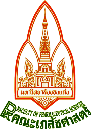 ประจำปีงบประมาณ พ.ศ.2563 (1 ตุลาคม 2562 - 30 กันยายน 2563) 1.  ส่วนงานที่รับผิดชอบ ...................................................................... คณะเภสัชศาสตร์ มหาวิทยาลัยขอนแก่น 2.  โครงการที่เสนอ  รหัสโครงการ  63-x-x-xx R or D (ฝ่ายยุทธศาสตร์และการต่างประเทศ กำหนด)           2.1 ชื่อโครงการ   ................................................................................................................           2.2 ลักษณะโครงการ (    ) งานประจำ  (    ) งานพัฒนา  โปรดทำเครื่องหมาย  ในช่องลักษณะของโครงการ3.  สอดคล้องกับนโยบายและทิศทางการพัฒนาหรือสนับสนุนการพัฒนา คณะเภสัชศาสตร์ (โปรดทำเครื่องหมาย  ในข้อที่สอดคล้อง)     (1) สอดคล้องกับ    (2)  สนับสนุนด้านอื่น ๆ ประกอบด้วย             (2.1) มีความจำเป็นเร่งด่วนที่ต้องดำเนินการ หากไม่ดำเนินการจะมีผลกระทบต่อคุณภาพบัณฑิต             (2.2) สนับสนุนนโยบายประเทศ ไทยแลนด์ 4.0/สนับสนุนการเป็นประชาคมอาเซียน             (2.3) อื่นๆ เช่น ข้อเสนอแนะต่อการพัฒนาคณะ การบริหารความเสี่ยง การพัฒนาบุคลากร เป็นต้น                          (ระบุ) .............................................................................................................................................4.  หลักการและเหตุผล.................................................................................................................................................................................................................................................................................................................................................................................................................................................................................................................................5.  วัตถุประสงค์5.1   ..........................................................................................................................................................5.2   ..........................................................................................................................................................6.  ระยะเวลาในการดำเนินงาน (ระหว่างวันที่ 1  ตุลาคม  2562 - วันที่ 30 กันยายน  2563)            ระบุ วัน/เวลา ที่ดำเนินการ ...................................................................................................7.   กลุ่มเป้าหมาย	 เช่น  อาจารย์ / บุคลากร /นักศึกษา (ระบุ)................................................................................             จำนวนกลุ่มเป้าหมาย..........................................คน8. งบประมาณเสนอพิจารณา	 งบประมาณโดยรวมสำหรับการดำเนินการเป็นเงิน จำนวน.................................บาท 9.  การดำเนินงาน     การดำเนินงานเพื่อให้บรรลุวัตถุประสงค์ที่กำหนดไว้ จึงได้กำหนดกิจกรรมที่เป็นแผนปฏิบัติการ ดังนี้   * หมายเหตุ  ค่าใช้จ่ายในการดำเนินงาน ขึ้นอยู่กับลักษณะของแต่ละกิจกรรม 10.  ตัวชี้วัดระดับโครงการ 	...................................................................................................................................................................11.  ผลลัพธ์ที่คาดว่าจะได้รับ	...................................................................................................................................................................12.  ผลกระทบหรือความเสี่ยงอาจจะเกิดขึ้นถ้าไม่ได้ดำเนินโครงการ	...................................................................................................................................................................-------------------------------http://pharm.kku.ac.th-------------------------------- เสาหลัก : Pillar strategies 1) เป็นคณะฯ Excellent academy ที่เป็นเลิศในด้านวิชาการและการวิจัย Pillar strategies 1) เป็นคณะฯ Excellent academy ที่เป็นเลิศในด้านวิชาการและการวิจัยเสาหลัก : Pillar strategies 2) เป็นคณะ Green and smart faculty โดยเป็นคณะฯ ที่มีการจัดการที่ดี  (Good governance organization)                                   บนพื้นฐานของการเป็นมหาวิทยาลัยสีเขียว Pillar strategies 2) เป็นคณะ Green and smart faculty โดยเป็นคณะฯ ที่มีการจัดการที่ดี  (Good governance organization)                                   บนพื้นฐานของการเป็นมหาวิทยาลัยสีเขียวเสาหลัก : Pillar strategies 3) เป็นคณะ Culture and care community โดยเป็นคณะฯ ที่ส่งเสริมการทำนุบำรุงศิลปะ วัฒนธรรม                                 ภูมิปัญญาท้องถิ่นและห่วงใชุมชน Pillar strategies 3) เป็นคณะ Culture and care community โดยเป็นคณะฯ ที่ส่งเสริมการทำนุบำรุงศิลปะ วัฒนธรรม                                 ภูมิปัญญาท้องถิ่นและห่วงใชุมชนเสาหลัก : Pillar strategies 4) เป็นคณะ Creative economy โดยเป็นคณะฯ ที่ใช้องค์ความรู้เพื่อขับเคลื่อนและพัฒนาให้เกิดเศรษฐกิจ                                สร้างสรรค์ที่เป็นประโยชน์ต่อชุมชน สังคมและประเทศชาติ Pillar strategies 4) เป็นคณะ Creative economy โดยเป็นคณะฯ ที่ใช้องค์ความรู้เพื่อขับเคลื่อนและพัฒนาให้เกิดเศรษฐกิจ                                สร้างสรรค์ที่เป็นประโยชน์ต่อชุมชน สังคมและประเทศชาติประเด็นยุทธศาสตร์ ประเด็นยุทธศาสตร์ ประเด็นยุทธศาสตร์  1) ด้านการผลิตบัณฑิต   1) ด้านการผลิตบัณฑิต   1) ด้านการผลิตบัณฑิต   2) ด้านการวิจัย           2) ด้านการวิจัย           2) ด้านการวิจัย           3) ด้านการบริการวิชาการ   3) ด้านการบริการวิชาการ   3) ด้านการบริการวิชาการ   4) ด้านศิลปะและวัฒนธรรม  4) ด้านศิลปะและวัฒนธรรม  4) ด้านศิลปะและวัฒนธรรม  5) ด้านการบริหารจัดการองค์กร  5) ด้านการบริหารจัดการองค์กร  5) ด้านการบริหารจัดการองค์กร เป้าประสงค์ :เป้าประสงค์ :กลยุทธ์ :กลยุทธ์ :ความสอดคล้องกับนโยบาย มข.2563-2566 กรุณาทำ ()ประเด็นที่ประเด็นการพัฒนา People (P) :ดำเนินการให้ ประชาคม หรือ ผู้มีส่วนได้ส่วนเสียของมหาวิทยาลัย1Outcome Bases Education   (ป.ตรี และ บัณฑิตศึกษา) People (P) :ดำเนินการให้ ประชาคม หรือ ผู้มีส่วนได้ส่วนเสียของมหาวิทยาลัย2Excellent Platform (เวทีแสดงความสามารถของนักศึกษา) People (P) :ดำเนินการให้ ประชาคม หรือ ผู้มีส่วนได้ส่วนเสียของมหาวิทยาลัย3Research and Development (R&D) Platform /Innovation/ภูมิปัญญา Medical local WisdomPeople (P) :ดำเนินการให้ ประชาคม หรือ ผู้มีส่วนได้ส่วนเสียของมหาวิทยาลัย4HRD (สายวิชาการและสายสนับสนุน) People (P) :ดำเนินการให้ ประชาคม หรือ ผู้มีส่วนได้ส่วนเสียของมหาวิทยาลัย5Continuing Quality Improvement (CQI) การพัฒนาต่อยอดงาน   People (P) :ดำเนินการให้ ประชาคม หรือ ผู้มีส่วนได้ส่วนเสียของมหาวิทยาลัย6Good Places to work (คุณภาพชีวิตการทำงาน)   People (P) :ดำเนินการให้ ประชาคม หรือ ผู้มีส่วนได้ส่วนเสียของมหาวิทยาลัย7Quality Classroom and Laboratory room    People (P) :ดำเนินการให้ ประชาคม หรือ ผู้มีส่วนได้ส่วนเสียของมหาวิทยาลัย8Financial Sustainability Ecological  (E) : ดำเนินการปลูกฝังจิตวิญญาณความเป็นมหาวิทยาลัยขอนแก่น    9Smart Faculty Ecological  (E) : ดำเนินการปลูกฝังจิตวิญญาณความเป็นมหาวิทยาลัยขอนแก่น    10พัฒนาระบบ LeTCI / Monitoring   Ecological  (E) : ดำเนินการปลูกฝังจิตวิญญาณความเป็นมหาวิทยาลัยขอนแก่น    11International Environment   Ecological  (E) : ดำเนินการปลูกฝังจิตวิญญาณความเป็นมหาวิทยาลัยขอนแก่น    12Standard Services (มาตรฐานงานบริการ)   เช่น ISOEcological  (E) : ดำเนินการปลูกฝังจิตวิญญาณความเป็นมหาวิทยาลัยขอนแก่น    (5)Continuing Quality Improvement (CQI) การพัฒนาต่อยอดงาน   Ecological  (E) : ดำเนินการปลูกฝังจิตวิญญาณความเป็นมหาวิทยาลัยขอนแก่น    (6)Good Places to work (คุณภาพชีวิตการทำงาน)   Ecological  (E) : ดำเนินการปลูกฝังจิตวิญญาณความเป็นมหาวิทยาลัยขอนแก่น    (7)Quality Classroom and Laboratory room    Ecological  (E) : ดำเนินการปลูกฝังจิตวิญญาณความเป็นมหาวิทยาลัยขอนแก่น    (8)Financial Sustainability Spiritual (S) : ดำเนินการให้ระบบนิเวศของมหาวิทยาลัย                              13Wellbeing and Premium Pharmacist Project and Smart Farming (เป้าหมาย เพื่อ ประชาชน เช่น Medical HUB )Spiritual (S) : ดำเนินการให้ระบบนิเวศของมหาวิทยาลัย                              14Creating Share Value (CSV) and Corporate Social Responsibility (CSR) Spiritual (S) : ดำเนินการให้ระบบนิเวศของมหาวิทยาลัย                              15Services Mind / Positive Thinking /Team  Spiritual (S) : ดำเนินการให้ระบบนิเวศของมหาวิทยาลัย                              (5)Continuing Quality Improvement (CQI) การพัฒนาต่อยอดงาน   Spiritual (S) : ดำเนินการให้ระบบนิเวศของมหาวิทยาลัย                              (8)Financial Sustainability ลำดับรหัสกิจกรรมกิจกรรม  (การระบุรายการค่าใช้จ่ายแล้วแต่ลักษณะของกิจกรรม)งบประมาณ (บาท)ตัวชี้วัดกิจกรรมผู้รับผิดชอบ163-x-xx-xกิจกรรม..........................ค่าอาหารและเครื่องดื่ม     (....คน x……บาท x…. มื้อ)ค่าอาหาร (....คน x……บาท x…. มื้อ)ค่าตอบแทนวิทยากร (....คน x…..บาท) ค่าเดินทาง (............บาท)ค่าที่พัก    (.............บาท)ค่าของที่ระลึก (....ชิ้น x ….. บาท)ค่าพาหนะ (จ้างเหมารถ)ค่าใช้จ่ายอื่น ๆ (ระบุ)xxxx(โปรดระบุตัวชี้วัด)263-x-xx-xกิจกรรม.............................xxxx(โปรดระบุตัวชี้วัด)รวมจำนวน (บาท)รวมจำนวน (บาท)รวมจำนวน (บาท)xxxx